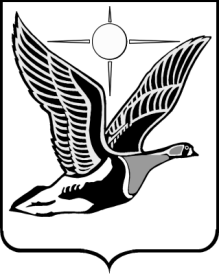 ТАЙМЫРСКИЙ ДОЛГАНО-НЕНЕЦКИЙ МУНИЦИПАЛЬНЫЙ РАЙОНТАЙМЫРСКИЙ ДОЛГАНО-НЕНЕЦКИЙ РАЙОННЫЙ СОВЕТ ДЕПУТАТОВР Е Ш Е Н И Е17.02.2022                                                                                                         № 13 – 179 г. ДудинкаО внесении изменения в Решение Таймырского Долгано-Ненецкого районного Совета депутатов «Об утверждении Перечня должностей муниципальной службы в органах местного самоуправления, муниципальных органах Таймырского Долгано-Ненецкого муниципального района»Таймырский Долгано-Ненецкий районный Совет депутатов решил:1. Внести в Перечень должностей муниципальной службы в органах местного самоуправления, муниципальных органах Таймырского Долгано-Ненецкого муниципального района, утвержденный Решением Таймырского Долгано-Ненецкого районного Совета депутатов от 29 марта 2010 № 07-0109 «Об утверждении перечня должностей муниципальной службы в органах местного самоуправления, муниципальных органах Таймырского Долгано-Ненецкого муниципального района» (в редакции Решений Таймырского Долгано-Ненецкого районного Совета депутатов от 8 декабря 2011 года № 10-0223, от 22 января 2014 года № 03-0023, от 12 апреля 2017 года № 12-0166, от 21 июня 2017 года № 12-0175, от 27 октября 2017 года № 14-0183, от 25 марта 2021 года № 11-133) изменение, изложив раздел 2 в следующей редакции:«Раздел 2. Перечень должностей муниципальной службы в Контрольно-Счетной палате Таймырского Долгано-Ненецкого муниципального района ».2. Настоящее Решение вступает в силу в день, следующий за днем его официального опубликования.Категория должностиГруппа должностиНаименование должности в Контрольно-Счетной палате Таймырского Долгано-Ненецкого муниципального районаСпециалистыГлавнаяНачальник инспекцииНачальник отделаЗаместитель начальника отделаВедущаяКонсультант-юристИнспекторСтаршаяГлавный специалистВедущий специалистОбеспечивающие специалистыМладшаяСпециалист 1 категорииПредседатель Таймырского Долгано-Ненецкого районного Совета депутатов ____________________В.Н. ШишовГлава Таймырского Долгано-Ненецкого муниципального района ________________Е.В. Вершинин